“Ο ΔΡΟΜΟΣ ΤΗΣ ΕΙΡΗΝΗΣ”7/3/14ΠΟΔΗΛΑΤΙΚΟΣ ΛΑΪΚΟΣ ΑΓΩΝΑΣ ΚΑΤΑ ΤΗΣ ΒΙΑΣ ΚΑΙ ΤΟΥ ΡΑΤΣΙΣΜΟΥ 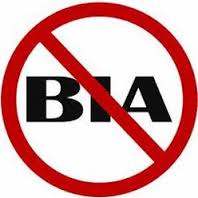 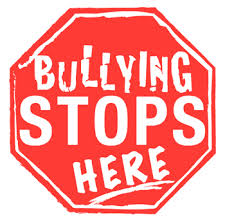    ΑΝΑΓΝΩΡΙΖΩ                                                                      ΑΠΟΔΕΧΟΜΑΙ                ΟΧΙ ΣΤΗ ΒΙΑ,     ΑΝΤΙΔΡΩ                          ΝΑΙ ΣΤΗ ΦΙΛΙΑ   ΣΥΝΥΠΑΡΧΩ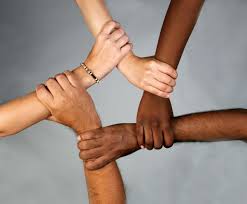 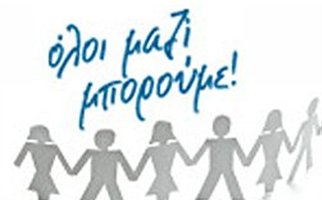 